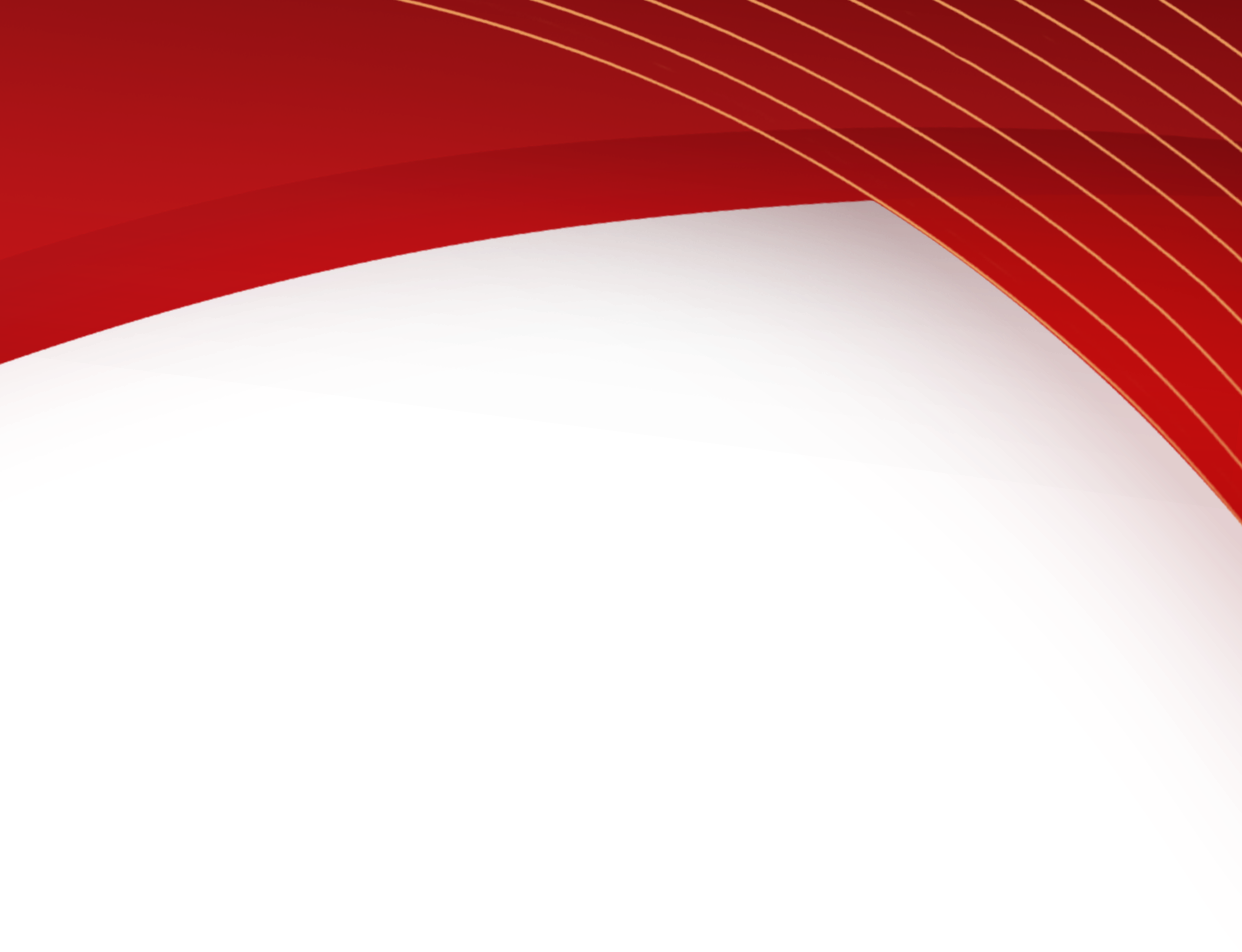 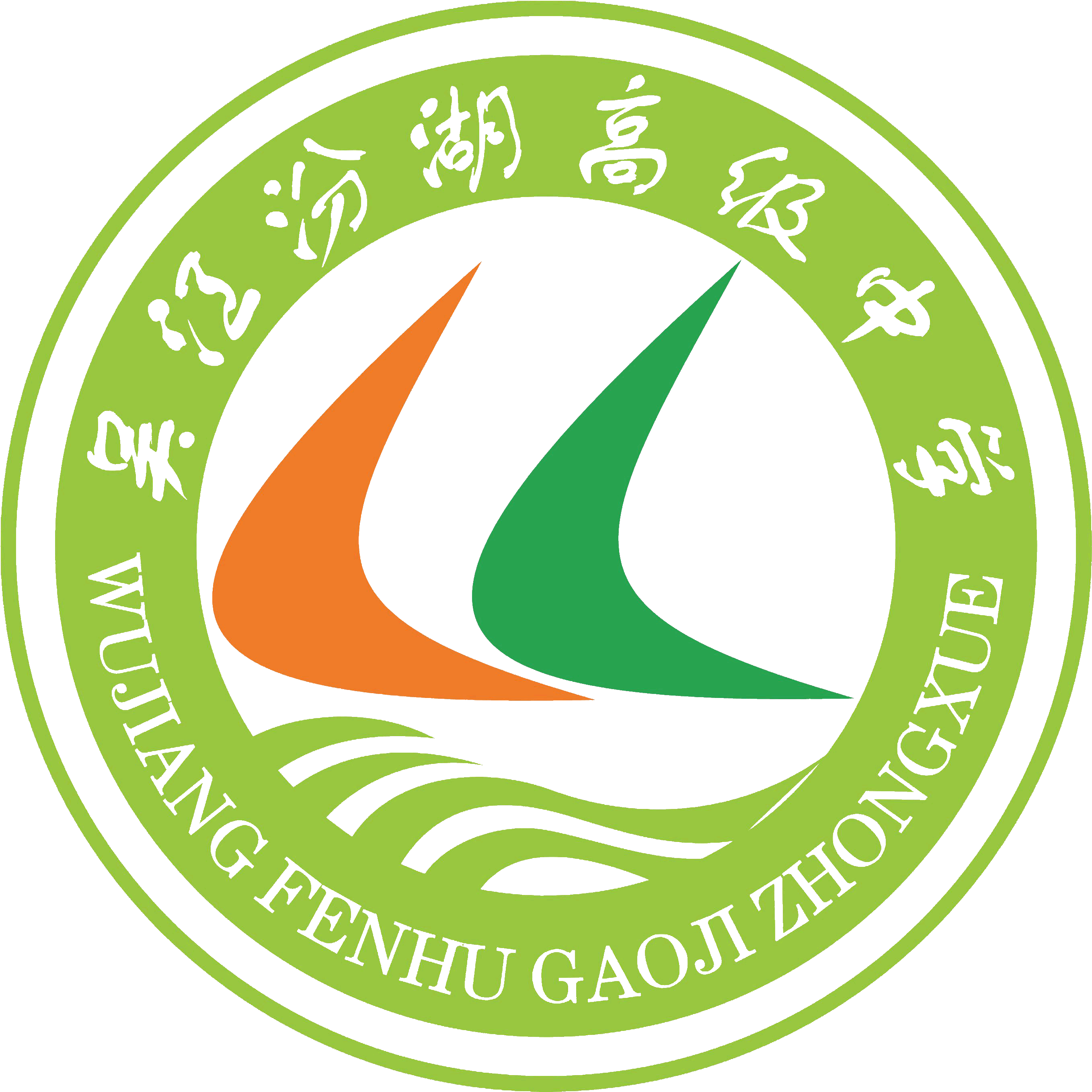 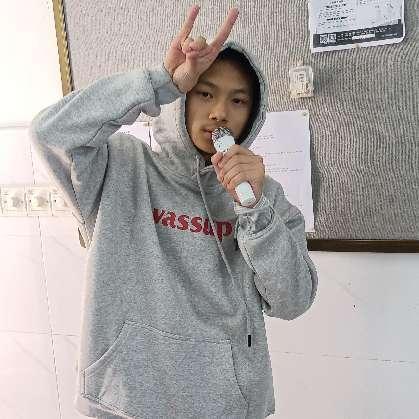 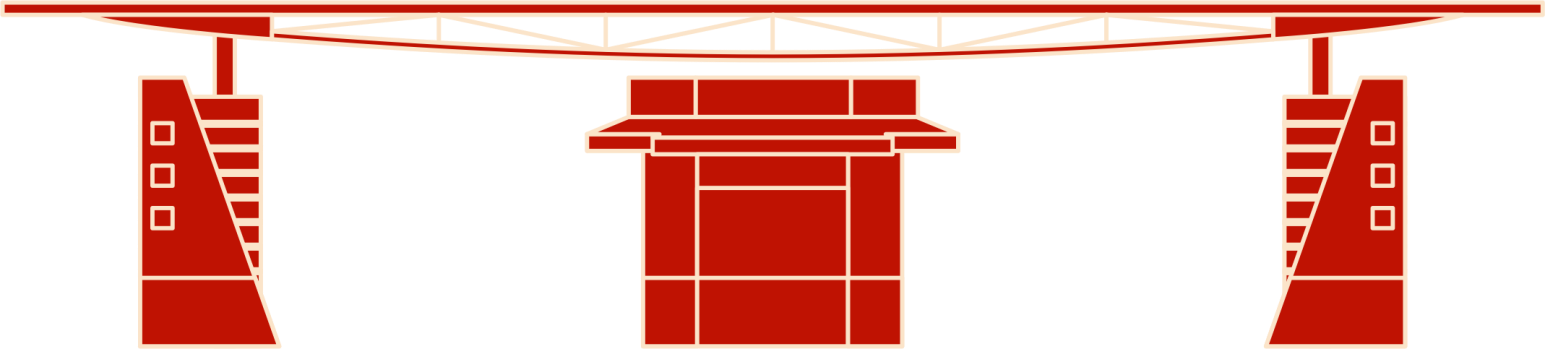 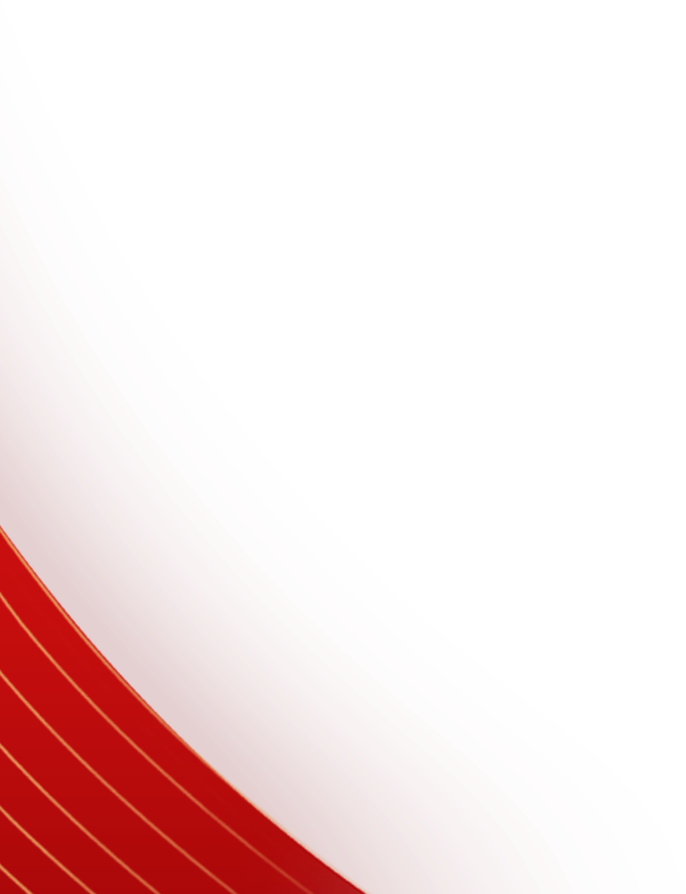 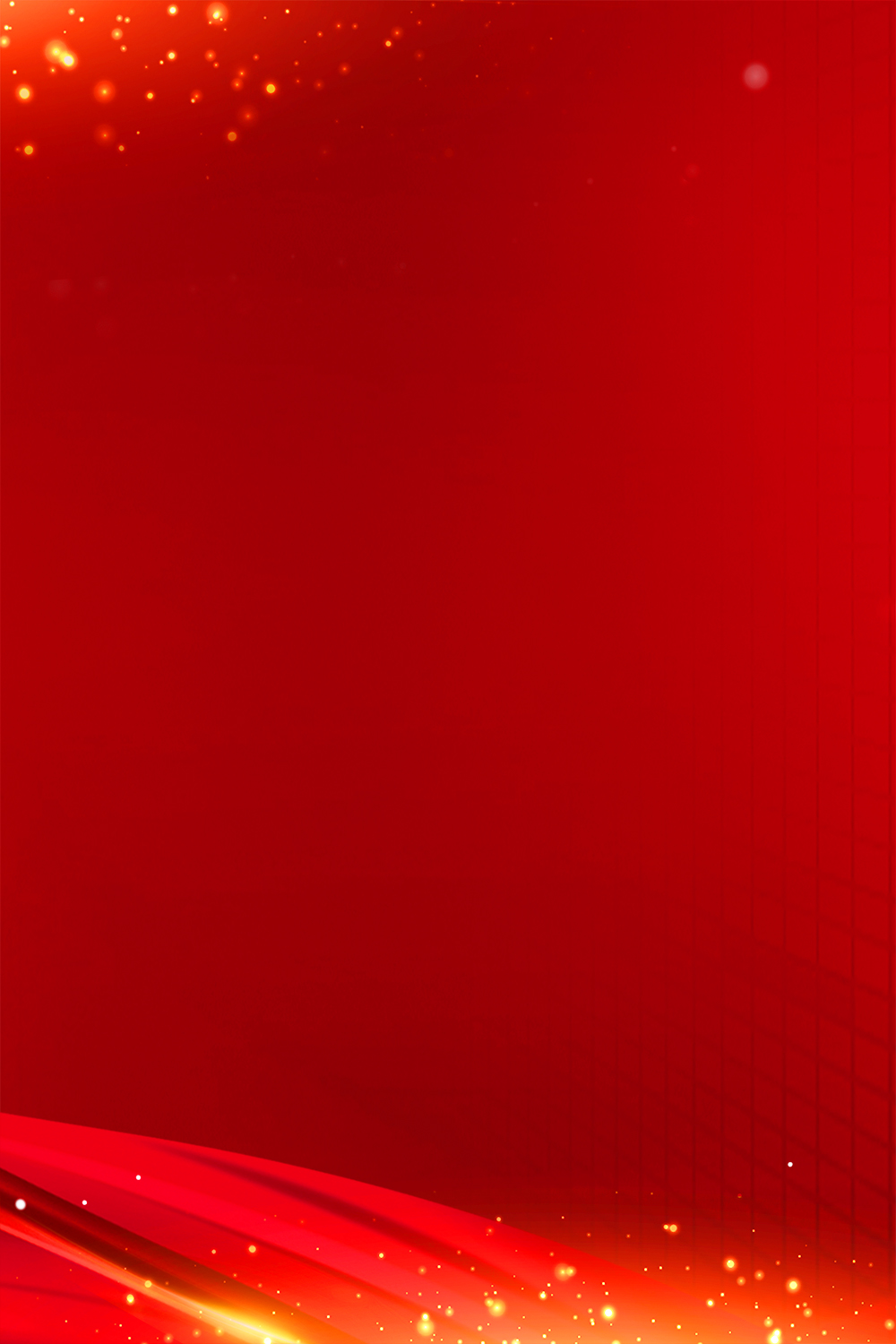 月  份班  级学生姓名推荐老师2023年11月高一4班金熠凡刘玉芬推荐为____说唱_____之星推荐为____说唱_____之星推荐为____说唱_____之星推荐为____说唱_____之星